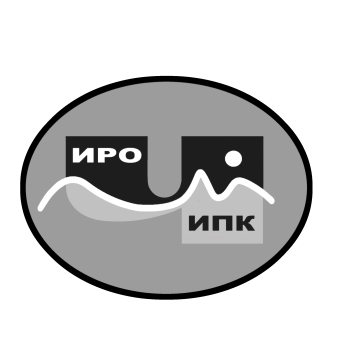 ГОСУДАРСТВЕННОЕ АВТОНОМНОЕУЧРЕЖДЕНИЕ ДОПОЛНИТЕЛЬНОГО ПРОФЕССИОНАЛЬНОГО ОБРАЗОВАНИЯ ЧУКОТСКОГО АВТОНОМНОГО ОКРУГА «ЧУКОТСКИЙ ИНСТИТУТ РАЗВИТИЯ ОБРАЗОВАНИЯ И ПОВЫШЕНИЯ КВАЛИФИКАЦИИ»Центр непрерывного повышенияпрофессионального мастерстваИнформационная справка о выполнении показателей создания и функционирования центра непрерывного повышения профессионального мастерстваГосударственного автономного учреждения дополнительного профессионального образования Чукотского автономного округа«Чукотский институт развития образования и повышения квалификации» по состоянию на 30 июня 2022 годаЦентр непрерывного повышения профессионального мастерства (далее – Центр) на базе Государственного автономного учреждения дополнительного профессионального образования Чукотского автономного округа «Чукотский институт развития образования и повышения квалификации» (далее – ГАУ ДПО ЧИРОиПК) по состоянию на 1 января 2022 г. был в полном объёме укомплектован педагогическими работниками. Так, постоянный штат подразделения включает 2 должности административно-управленческого персонала (заведующий центром, заместитель заведующего центром), 5 должностей педагогических работников, осуществляющих трудовую деятельность по должности «методист дополнительного профессионального образования», профессиональная деятельность которых в соответствии трудовыми контрактами была пополнена следующими функциями:- организация и осуществление тьюторского сопровождения реализации программ повышения квалификации педагогических работников и управленческих кадров с учетом новейших программ дополнительного профессионального образования, в том числе из Федерального реестра дополнительных профессиональных программ;-  осуществление адресной методической поддержки/ консультирования/ сопровождения педагогических работников и управленческих кадров; - разработка дополнительных профессиональных педагогических программ в соответствии с запросом, сформулированным на основе выявленных у педагогических работников профессиональных дефицитов.На условиях совмещения в штат центра введены 13 педагогических работников (методистов) из числа штатных сотрудников ГАУ ДПО ЧИРОиПК, в том числе:- 4 специалиста, имеющих сертификацию тьюторов по истории, обществознанию, математике, географии,- 9 специалистов, прошедших отбор в состав кадрового ресурса муниципальных тьюторов.На основе договоров гражданско-правового характера к выполнению функций тьюторов по сопровождению реализации программ повышения квалификации педагогических работников по таким учебным предметам, как математика, русский язык, литература, физика, химия, биология, к деятельности центра привлечены 7 педагогических работников образовательных организаций Чукотского автономного округа, успешно прошедших сертификацию на базе Федерального государственного автономного образовательного учреждения дополнительного профессионального образования «Академия реализации государственной политики и профессионального развития работников образования Министерства Просвещения Российской Федерации».За период работы с 1 января по 30 июня 2022 г. центр осуществил комплекс мероприятий в соответствии с основными направлениями деятельности.1. В рамках направления деятельности «комплексное взаимодействие с Федеральным государственным автономным образовательным учреждением дополнительного профессионального образования «Академия реализации государственной политики и профессионального развития работников образования Министерства Просвещения Российской Федерации»:- определён региональный координатор по взаимодействию с Федеральным институтом оценки качества образования (далее – ФИОКО) в области проведения оценочных процедур педагогических работников из школ с низкими образовательными результатами из числа штатных сотрудников центра (Литвинова Г.В., заведующий центром) для формирования потребности,- определён региональный оператор дополнительных профессиональных программ из числа штатных сотрудников центра (Новикова К.И., методист дополнительного профессионального образования ЦНППМ),- систематически осуществляется формирование и заполнение регионального паспорта ДППО в цифровой экосистеме дополнительного профессионального образования,- заключён лицензионный договор о предоставлении права использования дополнительной профессиональной программы «Реализация требований обновленных ФГОС НОО, ФГОС ООО в работе учителя» и обучающего контента.- определён региональный координатор по реализации дополнительной профессиональной программы «Реализация требований обновленных ФГОС НОО, ФГОС ООО в работе учителя» и обучающего контента (Тогошиева Н.Е., заместитель директора по вопросам развития образования),- заключен лицензионный договор о предоставлении права использования дополнительной профессиональной программы «Школа Министерства просвещения: новые возможности для повышения качества образования» и обучающего контента,- определён региональный координатор по реализации дополнительной профессиональной программы «Школа Министерства просвещения: новые возможности для повышения качества образования»  и обучающего контента (Штильман Т.В. методист дополнительного профессионального образования ЦНППМ).В целях взаимодействия ЦНППМ с Федеральным координатором ЕФС было организовано и обеспечено освоение 7 дополнительных профессиональных программ (программ повышения квалификации) педагогических работников и управленческих кадров на федеральном образовательном портале «Академии Минпросвещения» следующей тематики:- по ДПП (пк) «Актуальные вопросы управления качеством образования в условиях реализации обновленных ФГОС» (2 специалиста ГАУ ДПО ЧИРОиПК);- по ДПП (пк) «Актуальные вопросы управления организацией дополнительного профессионального образования при реализации проекта «Школа Министерства просвещения России» (5 управленческих кадров ГАУ ДПО ЧИРОиПК);- по ДПП (пк) «Подготовка специалистов ЦНППМ к работе с программами ДПО, включенными в Федеральный реестр» (10 педагогических и руководящих работников ГАУ ДПО ЧИРОиПК);- по ДПП (пк) «Использование современного учебного оборудования в центрах образования естественно-научной и технологической направленностей «Точка роста» (30 педагогических работников);- по ДПП (пк) «Использование современного учебного оборудования в центрах цифрового образования «IT-куб» (5 педагогических работников);- по ДПП (пк) «Школа современного учителя. Развитие читательской/математической/естественно-научной грамотности» (58 педагогических работников);- по ДПП (пк) «Внутренняя система оценки качества образования: развитие в соответствии с обновленными ФГОС» (21 руководящий работник).В рамках организации учебного процесса по освоению указанных выше программ осуществлена координация работы сертифицированных тьюторов по сопровождению обучающихся по дополнительной профессиональной программе «Современная школа учителя».Для обеспечения повышения профессиональной компетентности педагогических работников ОО ЧАО по вопросам внедрения обновлённых ФГОС с «Академией Минпросвещения» был заключён лицензионный договор от 4 марта 2022 г. об использовании дополнительной профессиональной программы (программы повышения квалификации) «Реализация требований обновленных ФГОС НОО, ФГОС ООО в работе учителя» и образовательного контента к ней.В целях определения количественного состава обучающихся среди педагогов общеобразовательных организаций Чукотского автономного округа, планирующих осуществлять образовательную деятельность по обновленным ФГОС НОО, ФГОС ООО, в сентябре 2022 года муниципальными тьюторами был проведен соответствующий мониторинг, по результатам которого сформированы учебные группы обучающихся, зачисленных на заочное обучение с использованием дистанционных образовательных технологий по дополнительной профессиональной программе (повышения квалификации) «Реализация требований обновленных ФГОС НОО, ФГОС ООО в работе учителя». Обучение осуществлялось на цифровой образовательной платформе ГАУ ДПО ЧИРОиПК в период с 20 апреля по 31 мая 2022 года. Продолжительность обучения составила 36 часов.Целевая группа (категория обучающихся): педагогические работники общеобразовательных организаций, реализующие программы начального общего и основного общего образования.		Цель обучения - совершенствование профессиональных компетенций слушателей в области подготовки учителей начального общего, основного общего образования к реализации требований обновленных ФГОС НОО/ФГОС ООО. Успешно освоили программу 394 педагогических работника ОО ЧАО (учителя начальных классов, учителя-предметники, работающие в 5-х классах).2. В рамках направления деятельности «разработка регионального инструментария для проведения диагностики профессиональных дефицитов педагогических и руководящих работников образовательных организаций  Чукотского автономного округа» был разработан диагностический инструментарий на основе профессионального стандарта педагога (приказ Минтруда РФ от 18.10.2013 г. №544н «Об утверждении профессионального стандарта «Педагог (педагогическая деятельность в сфере дошкольного, начального общего, основного общего, среднего общего образования) (воспитатель, учитель)» по выявлению профессиональных затруднений обучающихся по ДПП(пк)   (ссылка на размещение: https://chao.chiroipk.ru/index.php/2017-03-15-00-32-33/diagnosticheskij-instrumentarij-po-vyyavleniyu-professionalnykh-zatrudnenij-obuchayushchikhsya-po-dpp-pk ).3. В рамках направления деятельности «построение индивидуальных маршрутов непрерывного развития профессионального мастерства педагогических работников»  в целях восполнения профессиональных дефицитов обучающихся по ДПП (пк), выявленных в процессе проведения входной диагностики и диагностики профессиональных затруднений учителей общеобразовательных организаций Чукотского автономного округа, а также в целях внедрения в учебный процесс персонифицированной модели повышения квалификации и уровня профессионального мастерства работников образования, были разработаны и предложены обучающимся для выбора дополнительные к основным рабочим программам ДПП(пк) учебные модули (приказ ГАУ ДПО ЧИРОиПК от 03.02.2022 г. № 01-03/20 «Об утверждении рабочих программ учебных модулей дополнительных профессиональных программ (программ повышения квалификации), разрабатываемых и реализуемых в ГАУ ДПО ЧИРОиПК в 2022 году в целях восполнения профессиональных дефицитов обучающихся по ДПП (пк)»).  В индивидуальные учебные планы обучающихся в ГАУ ДПО ЧИРОиПК в 2022 году вошли рабочие программы дополнительных учебных модулей следующей тематики:«Педагогическая поддержка одарённых детей», «Профилактика синдрома профессионального (эмоционального) выгорания педагогов», «Организация учебно-воспитательного процесса для детей с ОВЗ», «Развивающая предметно-пространственная среда в дошкольной образовательной организации»,  «Метод проектов как педагогическая технология»,  «Трансляция собственного педагогического опыта», «Технология проблемного обучения», «Технология модульного обучения», «Психолого-педагогическое сопровождение образовательного процесса»,«Основы экспериментальной деятельности в образовании», «Основы культурно-досуговой деятельности».В целях восполнения профессиональных дефицитов руководителей ОО ЧАО были разработаны и внедрены в индивидуальные учебные программы данной категории обучающихся дополнительные учебные модули (приказ ГАУ ДПО ЧИРОиПК от 01.03.2022 г. № 01-03/40 «О включении в ДПП (пк) «Функциональная грамотность обучающихся в контексте оценки механизмов управления качеством образования» учебного модуля «Владение технологиями тайм-менеджмента», учебного модуля «Организация работы по формированию цифровой образовательной среды в ОО») следующей тематики:1. «Владение технологиями тайм-менеджмента», 2. «Организация работы по формированию цифровой образовательной среды в ОО».По итогам проведения диагностических процедур, направленных на выявление профессиональных дефицитов обучающихся, индивидуальные учебные планы (ИУП) разработаны и реализованы для 86 обучающихся: - с учетом выявленных в процессе диагностических процедур профессиональных дефицитов разработаны и реализованы индивидуальные образовательные маршруты (ИОМ) освоения дополнительных профессиональных программ (программ повышения квалификации) для 19 педагогических работников (учителей общеобразовательных организаций), 16 руководящих работников;- в рамках проведения муниципальных очно-заочных обучающих семинаров, направленных на устранение профессиональных дефицитов педагогов дошкольных образовательных организаций Чукотского автономного округа, разработаны и реализованы ИОМ для  51 педагога.Работа по совершенствованию предметных компетенций педагогических работников была осуществлена в процессе разработки и реализации следующих дополнительных профессиональных программ (программ повышения квалификации, программ профессиональной переподготовки):- ДПП (пк) «Формирование читательской грамотности на уроках родного языка и родной литературы» (29 обучившихся);- ДПП (пк) «Современные подходы к преподаванию географии в условиях реализации ФГОС ООО и ФГОC СОО» (6 обучившихся),- ДПП (пк) «Формирование функциональной грамотности на уроках обществознания» (8 обучившихся),- ДПП (пк) «Обучение русскому языку на основе метапредметных компетенций с целью формирования функциональной грамотности обучающихся» (20 обучившихся), - ДПП (пк) «Финансовая грамотность в математике(5 обучившихся),- ДПП (пк) «Формирование основ финансовой грамотности на уроках обществознания» (5 обучившихся),- ДПП (пк) «Методологический и содержательный аспект преподавания предметной области «Основы духовно-нравственной культуры народов России»» (13 обучившихся);- ДПП (пп) «Родной (чукотский, эвенский, эскимосский) язык и родная литература» (27 обучившихся).Совершенствование предметных компетенций педагогических работников осуществлено для 58 учителей-предметников из ОО ЧАО, в том числе относящихся к школам с низкими образовательными результатами, осуществлено в процессе обучения на федеральном портале ДПО по  ДПП (пк) «Школа современного учителя. Развитие читательской/математической/естественно-научной грамотности» (58 обучившихся).В рамках направления «осуществление профессиональной переподготовки по образовательным программам педагогической направленности» 31 марта 2022 г. завершена реализация дополнительной профессиональной программы (программы профессиональной переподготовки) «Родной (чукотский, эвенский, эскимосский) язык и родная литература» в объёме 500 академических часов, которую успешно освоили 27 педагогических работников ОО ЧАО.  Реализация данной программы позволила обеспечить образовательные организации Чукотского автономного округа специалистами в области преподавания родного (чукотского, эскимосского, эвенского) языков и родной литературы.6. В рамках направления деятельности «организация экспертной деятельности в части экспертизы программ для включения в Федеральный реестр» сотрудниками центра осуществлён контроль за своевременным проведением федеральными экспертами  из числа штатных сотрудников ГАУ ДПО ЧИРОиПК процедуры экспертизы дополнительных профессиональных программ для включения в Федеральный реестр программ ДПО. С 01.01.2022 г. по 31.06.2022 г. было произведено 19 экспертиз программ, претендующих на включение в Федеральный реестр.7. В рамках направления деятельности «осуществление научно-методического сопровождения педагогических работников» ведется сопровождение внедрения обновленных ФГОС НОО и ФГОС ООО (https://chao.chiroipk.ru/index.php/11-ffa/305-nauchno-metodicheskie-materialy-po-perekhodu-na-obnovlennye-fgos-noo-fgos-ooo), а также  на базе центра с использованием дистанционных технологий организованы и проведены следующие мероприятия (https://chao.chiroipk.ru/index.php/11-ffa/303-vebinary-gau-dpo-chiroipk):8. В рамках направления деятельности «участие в деятельности инновационных площадок по реализации сетевых проектов, сетевого взаимодействия» на базе центра организованы и проведены следующие мероприятия:- обучающий вебинар по теме: «Методические рекомендации по проведению интерактивных занятий по профилактике употребления психоактивных веществ среди детей и молодёжи» с педагогами – участниками 1 этапа Региональной акции «Здоровая Чукотка». Ведущий лектор -  Моисеев Олег Олегович, руководитель Московского городского отделения Общероссийской общественной организации поддержки президентских инициатив в области здоровьесбережения нации «Общее дело». Приняли участие 92 педагога из 22-х общеобразовательных организаций и организаций среднего профессионального образования Чукотского автономного округа;- цифровой онлайн-урок для обучающихся - участников 2 этапа Региональной акции «Здоровая Чукотка» по теме:  «Пагубность воздействия курения и алкоголя на физическое здоровье человека». Ведущий лектор -  Моисеев Олег Олегович, руководитель Московского городского отделения Общероссийской общественной организации поддержки президентских инициатив в области здоровьесбережения нации «Общее дело». Возраст участников: от 6 до 18 лет. Общее число участников: свыше 1300,- третий, заключительный, этап одиннадцатой ежегодной интерактивной олимпиады Президентской библиотеки для школьников «Россия в электронном мире» по истории, обществознанию и русскому языку (г. Санкт-Петербург), в которой приняли участие 16 обучающихся в МБОУ «Средняя общеобразовательная школа №1 г. Анадыря» (ссылка на информацию о проведении олимпиады в разделе «Новости»: https://chao.chiroipk.ru).9. В рамках направления деятельности «организация и осуществление повышения квалификации педагогических работников и управленческих кадров» в 1-2 кварталах 2022 г. на базе центра:- реализованы 35 дополнительных профессиональных программ (программ повышения квалификации) для 1047 педагогических работников и 64 управленческих кадров образовательных организаций Чукотского автономного округа,- осуществлено обучение 48 педагогических работников по дополнительным профессиональным программам (программам повышения квалификации), разработанным и апробированным на базе ГАУ ДПО ЧИРОиПК в 2021 году, вошедших в 2021 г. в федеральный реестр программ ДПО:- по дополнительной профессиональной программе (программе повышения квалификации) «Современные подходы к преподаванию географии в условиях реализации ФГОС ООО и ФГОC СОО» 6 педагогических работников,- по дополнительной профессиональной программе (программе повышения квалификации) «Организация образовательного процесса в дошкольных образовательных организациях в соответствии с ФГОС ДО»  42 педагогических работника.Заключены лицензионные договоры о предоставлении права использования дополнительных профессиональных программ и обучающего контента к ним, вошедшим в Федеральный реестр:- «Реализация требований обновленных ФГОС НОО, ФГОС ООО в работе учителя»,- «Организация воспитательной работы по противодействию деструктивному поведению подростков и обучающейся молодежи» (34 обучившихся).- «Школа Минпросвещения России»: новые возможности для повышения качества образования».10. В рамках направления деятельности «ведение реестра работников муниципальных методических служб» сотрудниками центра сформирован реестр работников муниципальных методических служб (муниципальных тьюторов), включающий 10 педагогических работников отделов методического сопровождения муниципальных образовательных организаций, и 11 сертифицированных тьюторов по 8 учебным предметам: математике, русскому языку, литературе, физике, химии, биологии, истории, обществознанию (ссылка на размещение: https://chao.chiroipk.ru/index.php/2021-12-01-23-01-00/reestr-munitsipalnykh-tyutorov-tsnppm ). 11. В рамках направления деятельности «обучение работников муниципальных методических служб (муниципальных тьюторов)» в 1 полугодии 2022 г. проведены 4 методических совещания с муниципальными тьюторами по следующим вопросам:-  организация и проведение мониторинга в целях создания банка данных педагогических работников, приступающих к реализации обновленных ФГОС в  2022-2023 учебном году,- формирование муниципальных банков данных о педагогических работниках, осуществляющих деятельность по реализации дополнительного образования в центрах образования естественно-научной и технологической направленностей «Точка роста»,  «IT-куб»,- организация и осуществление тьюторского сопровождения освоения дополнительной профессиональной программы (программы повышения квалификации) «Реализация требований обновленных ФГОС НОО, ФГОС ООО в работе учителя» на муниципальном уровне,- формирование школьных команд ОО ЧАО для реализации проекта «Школа Минпросвещения России».12. В рамках направления деятельности «тьюторское сопровождение реализации программ повышения квалификации педагогических работников и управленческих кадров с учётом новейших программ ДПО (в том числе из Федерального реестра ДПП)» сотрудниками центра организована координация тьюторского сопровождения 58 педагогических работников из общеобразовательных организаций Чукотского автономного округа, успешно освоивших по дополнительной профессиональной программе (программе повышения квалификации) «Школа современного учителя».13. В рамках аналитического направления деятельности ЦНППМ были проведены 1. Аналитические исследования педагогических затруднений дидактического и методического характера в области развития функциональной и иных видов грамотности школьников – 1;2. Аналитические исследования затруднений педагогических работников и управленческих кадров при освоении дополнительных профессиональных программ (https://chao.chiroipk.ru/index.php/2017-03-15-00-32-33/diagnosticheskij-instrumentarij-po-vyyavleniyu-professionalnykh-zatrudnenij-obuchayushchikhsya-po-dpp-pk)  – 2;3. Аналитические исследования эффективных педагогических и управленческих практик решения приоритетных задач в области образования – 2:- аналитическая справка о системе обеспечения ГАУ ДПО ЧИРО и ПК профессионального развития педагогических работников Чукотского автономного округа по воспитательной деятельности.- аналитическая справка о реализации целевой модели наставничества в образовательных организациях Чукотского автономного округа региональным наставническим центром ГАУ ДПО ЧИРОиПК.14. В рамках направления деятельности «выявление, систематизация, отбор и распространение новых рациональных и эффективных педагогических (управленческих) практик» на базе центра организовано взаимодействие между образовательными организациями Чукотского автономного округа в формате онлайн-семинара:Заведующая ЦНППМ                                        Г.В. Литвинова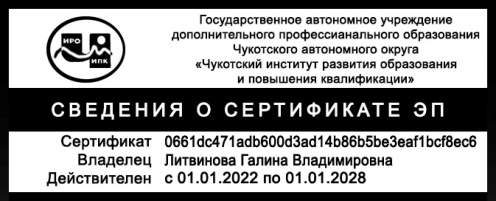 № п/пНазвание мероприятияСроки проведенияФорма проведенияКраткое описание(Цель, задачи, целевая аудитория,  кол-во участников, результат)Вебинар для координаторов регионального этапа всероссийской олимпиады школьников 2021-2022 учебного года10.01.2022Дистанционная(с использованием системы ВКС) Цель: ознакомление с новой организационно-технической моделью проведения регионального этапа всероссийской олимпиады школьников 2021-2022 учебного года. Приняли участие 15 участников.Вебинар «Формирование и оценка финансовой грамотности»31.01.2022Дистанционная(с использованием системы ВКС) Цель: формирование и оценка функциональной грамотности обучающихся по направлению «финансовая грамотность»Целевая аудитория: педагогические работники, методисты. Приняли участие 21 образовательная организация.Вебинар «Апробация Примерных рабочих программ НОО и ООО и Типового комплекта методических документов»02.02.2022Дистанционная(с использованием системы ВКС) Цель: определение сущности апробации Примерных рабочих программ НОО и ООО и Типового комплекта методических документов по виду «Экспертная оценка»Целевая аудитория: руководители, заместители руководителей ОО, методисты. Приняли участие 35 образовательных организаций.Вебинар «Основные вопросы формирования читательской грамотности у обучающихся в образовательных организациях Чукотского автономного округа»07.02.2022Дистанционная(с использованием системы ВКС) Цель: формирование и оценка функциональной грамотности обучающихся по направлению «читательская грамотность»Целевая аудитория: педагогические работники, методисты. Приняли участие 27 образовательных организаций.Вебинар «Организация работы секции «Воспитатели ДОУ»09.02.2022Дистанционная(с использованием системы ВКС) Цель: обсуждение плана работы на 2022 год, результатов мониторингового исследования готовности первоклассников ОО ЧАО к обучению в школе в 2021-2022 учебном годуЦелевая аудитория: члены РУМО секции «Воспитатели ДОУ» (9 участников). Вебинар «Основные вопросы формирования естественнонаучной грамотности у  обучающихся в образовательных организациях Чукотского автономного округа»16.02.2022Дистанционная(с использованием системы ВКС) Цель: представить основные содержательные и методические аспекты формирования естественнонаучной   грамотностиЦелевая аудитория: педагогические работники, методисты. Приняли участие 29 образовательных организаций.Вебинар «Глобальные компетенции – направление функциональной грамотности» 25.02.2022Дистанционная(с использованием системы ВКС) Цель: формирование и оценка функциональной грамотности обучающихся по направлению «глобальные компетенции»Целевая аудитория: педагогические работники, методисты. Приняли участие 29 образовательных организаций.Вебинар «Формирование и оценка финансовой грамотности: банк заданий и электронные ресурсы»04.03.2022 Дистанционная(с использованием системы ВКС) Цель: ознакомление с форматом заданий по финансовой грамотности, электронными ресурсами для формирования и оценки финансовой грамотности.Целевая аудитория: педагогические работники, методисты. Приняли участие 25 образовательных организаций.Вебинар «Организационно-методические особенности проведения окружного конкурса педагогического мастерства «Педагог года Чукотки-2022» в номинации «Педагог дополнительного образования года Чукотки»»04.03.2022Дистанционная(с использованием системы ВКС) Цель: ознакомление с процедурой проведения конкурсаЦелевая аудитория: педагогические работники-участники конкурса (3 участника).Вебинар «Организационно-методические особенности проведения окружного конкурса педагогического мастерства «Педагог года Чукотки-2022» в номинации «Воспитатель года Чукотки»»04.03.2022Дистанционная(с использованием системы ВКС) Цель: ознакомление с процедурой проведения конкурсаЦелевая аудитория: педагогические работники-участники конкурса (6 участников).Вебинар «Организационно-методические особенности проведения окружного конкурса педагогического мастерства «Педагог года Чукотки-2022» в номинации «Педагог родных языков КМНЧ года Чукотки»»10.03.2022Дистанционная(с использованием системы ВКС) Цель: ознакомление с процедурой проведения конкурсаЦелевая аудитория: педагогические работники-участники конкурса (4 участника).Вебинар «Организационно-методические особенности проведения окружного конкурса педагогического мастерства «Педагог года Чукотки-2022» в номинации «Учитель года Чукотки»»11.03.2022Дистанционная(с использованием системы ВКС) Цель: ознакомление с процедурой проведения конкурсаЦелевая аудитория: педагогические работники-участники конкурса (6 участников).Вебинар «Организационно-методические особенности проведения окружного конкурса педагогического мастерства «Педагог года Чукотки-2022» в номинации «Учитель здоровья года Чукотки»»11.03.2022Дистанционная(с использованием системы ВКС) Цель: ознакомление с процедурой проведения конкурсаЦелевая аудитория: педагогические работники-участники конкурса (5 участников).Вебинар «Организационно-методические особенности проведения окружного конкурса педагогического мастерства «Педагог года Чукотки-2022» в номинации «Педагог-психолог года Чукотки»»11.03.2022Дистанционная(с использованием системы ВКС) Цель: ознакомление с процедурой проведения конкурсаЦелевая аудитория: педагогические работники-участники конкурса (3 участника).Вебинар «Организационно-методические особенности проведения окружного конкурса педагогического мастерства «Педагог года Чукотки-2022» в номинации «Классный руководитель года Чукотки»»11.03.2022Дистанционная(с использованием системы ВКС) Цель: ознакомление с процедурой проведения конкурсаЦелевая аудитория: педагогические работники-участники конкурса (5 участников).Вебинар «Формирование естественнонаучной грамотности. Включение контекстных заданий в процесс подготовки к независимым оценочным процедурам»                                18.03.2022Дистанционная(с использованием системы ВКС) Цель: ознакомить с подходом к оценке естественнонаучной грамотности, принятым в мониторинге формирования и оценки функциональной грамотности, заданиями и системой оцениванияЦелевая аудитория: педагогические работники, методисты. Приняли участие 17 образовательных организаций. Вебинар «Математическая грамотность: приоритетное направление развития функциональной грамотности» 25.03.2022Дистанционная(с использованием системы ВКС) Цель: ознакомление с форматом и системой оценивания заданий по математической грамотности.Целевая аудитория: педагогические работники, методисты. Приняли участие 20 образовательных организаций.Вебинар «Отечественные ресурсы по формированию и оценке «глобальных компетенций»25.03.2022Дистанционная(с использованием системы ВКС) Цель: ознакомление с понятием «глобальные компетенции» в контексте ФГОС, форматом и системой оценивания заданий по оценке глобальной компетентности.Целевая аудитория: педагогические работники, методисты. Приняли участие 19 образовательных организаций.Вебинар «Особенности заданий для формирования и оценки креативного мышления»25.03.2022Дистанционная(с использованием системы ВКС) Цель: ознакомление с форматом и системой оценивания заданий по креативному мышлению.Целевая аудитория: педагогические работники, методисты. Приняли участие 20 образовательных организаций.Организация и проведение обучения по ДПП «Особенности  работы педагога с детьми, имеющими  интеллектуальные нарушения в дошкольном учреждении» в форме очного обучения30.03.2022г.-31.03.2022г.Семинарв очной формеЦель: совершенствование профессиональных компетенций педагогических работников  в организации психолого-педагогического сопровождения обучающихся с интеллектуальными нарушениями в условиях дошкольного образовательного учреждения.Целевая аудитория: педагогические работники дошкольных образовательных организаций городского округа Анадырь.Окружной конкурс педагогического мастерства «Педагог года Чукотки- 2022» в номинации «Воспитатель года Чукотки»01.04.2022(Пивович А.И.)Дистанционная /Сервис «Яндек.Телемост»Цель: проведение дистанционного этапа (в онлайн формате) окружного конкурса педагогического мастерства «Педагог года Чукотки- 2022» в номинации «Воспитатель года Чукотки»Задачи:оценивание выступлений участников конкурса членами жюри;определение победителя и призеров конкурса.Целевая аудитория: участники конкурса, члены жюри (13 человек)Окружной конкурс педагогического мастерства «Педагог года Чукотки- 2022» в номинации «Классный руководитель года Чукотки»01.04.2022Дистанционная /Сервис «Яндек.Телемост»Цель: проведение дистанционного этапа (в онлайн формате) окружного конкурса педагогического мастерства «Педагог года Чукотки- 2022» в номинации «Классный руководитель года Чукотки»Задачи:оценивание выступлений участников конкурса членами жюри;определение победителя и призеров конкурса.Целевая аудитория: участники конкурса, члены жюри (11 человек)Окружной конкурс педагогического мастерства «Педагог года Чукотки- 2022» в номинации «Преподаватель родных языков КМНЧ года Чукотки»04.04.2022Дистанционная /Сервис «Яндек.Телемост»Цель: проведение дистанционного этапа (в онлайн формате) окружного конкурса педагогического мастерства «Педагог года Чукотки- 2022» в номинации «Преподаватель родных языков КМНЧ года Чукотки»Задачи:оценивание выступлений участников конкурса членами жюри;определение победителя и призеров конкурса.Целевая аудитория: участники конкурса, члены жюри (10 человек)Окружной конкурс педагогического мастерства «Педагог года Чукотки- 2022» в номинации «Педагог-психолог года Чукотки»04.04.2022Дистанционная /Сервис «Яндек.Телемост»Цель: проведение дистанционного этапа (в онлайн формате) окружного конкурса педагогического мастерства «Педагог года Чукотки- 2022» в номинации «Педагог-психолог года Чукотки»Задачи:оценивание выступлений участников конкурса членами жюри;определение победителя и призеров конкурса.Целевая аудитория: участники конкурса, члены жюри (8 человек)№ п/пНазвание мероприятияСроки проведенияФорма проведенияКраткое описание(Цель, задачи, целевая аудитория,  кол-во участников, результат)1.Онлайн-семинар по вопросам проведения конкурсов «За нравственный подвиг учителя» и «Красота божьего мира»12 января 2022 года с 16.00 до 17.30 часов.Семинар в формате видеоконференции на платформе ZOOM.Онлайн-семинар посвящённый вопросам проведения конкурсов «За нравственный подвиг учителя» и «Красота божьего мира» с привлечением заведующего сектором конкурсов Синодального отдела религиозного образования и катехизации Русской Православной Церкви иеромонаха Трифона (Умалатова). В ходе семинара были подробно рассмотрены вопросы подготовки материалов для участия в ежегодном Всероссийском конкурсе в области педагогики, воспитания и работы с детьми молодёжью до 20 лет «За нравственный подвиг учителя» и Международном конкурсе детского творчества «Красота Божьего мира».Целевая аудитория:- заместители директоров по методической и учебно-воспитательной работе, педагоги образовательных организаций Чукотского автономного округа,- педагоги, рекомендованные к участию во Всероссийском этапе конкурса «За нравственный подвиг учителя» в 2022 году и обобщению успешного педагогического опыта по итогам проведения научно-практической конференции по духовно-нравственному воспитанию «Истоки».  